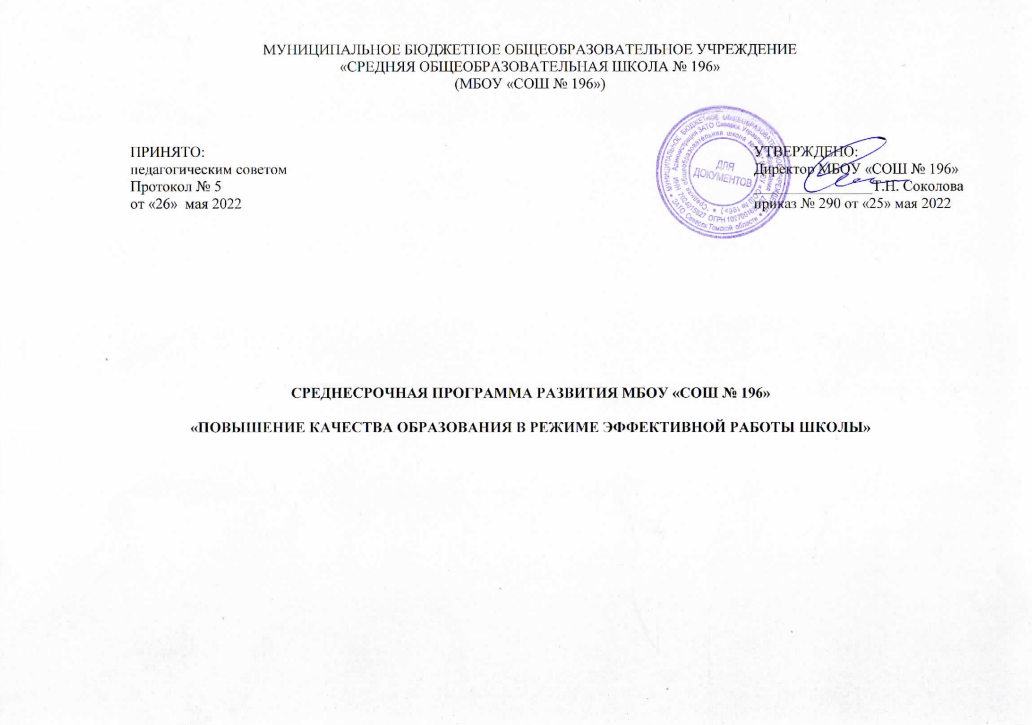 г. Северск1. Паспорт программы2.  Основное содержание программыI. Основные цель и задачи Среднесрочной программы, сроки и этапы ее реализации, перечень целевых индикаторов и показателей, отражающих ход ее выполнения.Целью программы является, создание условий, способствующих повышению качества образования обучающихся на всех уровнях обучения через обновление содержания образования, эффективное использование современных образовательных педагогических технологий, цифровизации образовательного процесса при реализации ФГОС второго поколения и внедрения новых ФГОС третьего поколения.Для достижения цели необходимо решить следующие задачи:1.Повысить уровень материально-технического обеспечения МБОУ «СОШ № 196» в соответствии с ФГОС общего образования.2. Создать комфортную образовательную среду, обеспечивающую повышение уровня школьного благополучия и уровня дисциплины обучающихся.3. Создать систему непрерывного профессионального развития педагогических кадров, обеспечивающих качественное проведение образовательной деятельности и повышение качества образования.4. Совершенствовать систему управления качеством образования, обеспечивающей повышение объективности оценки образовательных достижений обучающихся.До конца 2023 года решение выше перечисленные задач будет определено следующими показателями: 3. Мероприятия Среднесрочной программы и направления, обеспечивающие реализацию ее задачФактор риска 1: Низкий уровень оснащения школыФактор риска 2: Недостаточная предметная и методическая компетентность педагогических работников.Фактор риска 3: Пониженный уровень качества школьной образовательной и воспитательной среды.Фактор риска 4: Низкий уровень вовлеченности родителейIII. Механизм реализации программыПо каждому фактору, диагностируемому в рисковом профиле, разработан план мероприятий. Руководителем программы является директор МБОУ «СОШ № 196», который несет персональную ответственность за ее реализацию, конечные результаты, а также определяет формы и методы управления реализацией программы. В ходе выполнения программы допускается уточнение целевых показателей и расходов на ее реализацию, совершенствование механизма реализации программы.Наименование программыСреднесрочная программа МБОУ «СОШ № 196» «Повышение качества образования в режиме эффективной работы школы»Разработчик программыАдминистрация и педагогический коллектив школыЦельСоздание условий, способствующих повышению качества образования обучающихся на всех уровнях обучения через обновление содержания образования, эффективное использование современных образовательных педагогических технологий, цифровизации образовательного процесса при реализации ФГОС второго поколения и внедрения новых ФГОС третьего поколения.ЗадачиПовысить уровень материально-технического обеспечения МБОУ «СОШ № 196» в соответствии с ФГОС общего образования.Создать комфортную образовательную среду, обеспечивающую повышение уровня школьного благополучия и уровня дисциплины обучающихся.Создать систему непрерывного профессионального развития педагогических кадров, обеспечивающих качественное проведение образовательной деятельности и повышение качества образования.Совершенствовать систему управления качеством образования, обеспечивающей повышение объективности оценки образовательных достижений обучающихся.Целевые индикаторы и показатели программы- Удовлетворенность участников образовательного процесса (обучающиеся, педагогические работники, родители (законные представители) качеством предоставляемых образовательных услуг (не менее 90%).- Количество обучающихся, успешно прошедших мониторинги ВПР и прохождение ГИА до 65 %. - Соответствие результатов ВПР качеству образования по предмету.- Положительная динамика результативности участия в олимпиадах, конкурсах, конференциях и других мероприятиях различной направленности для обучающихся.- Инфраструктура школы, способная обеспечить качественное проведение образовательного процесса.- Наличие и эффективное использование материально-технической базы. - Количество педагогических работников в системе посещающих курсы повышения квалификации, вебинары, семинары, обобщающих свой педагогический опыт на ШМО, ГМО, мероприятиях муниципального уровня.- Количество педагогических работников владеющих современными технологиями, в том числе цифровыми и использующих их в образовательном процессе.Методы сбора и    обработки информацииОсновными методами сбора данных являются опрос, наблюдение, тестирование, контрольные срезы, анализ документов, анализ уроков, внеурочной деятельности. Мониторинг.Сроки и этапы реализации программыПрограммные мероприятия охватывают 2022-2023 годы.В период реализации программы предусматривается использование имеющихся в школе управленческих структур и механизмов. Внедрение в практику работы школы новых педагогических и управленческих практик и моделей.1. Первый этап (май – август 2022 года) – Аналитико-диагностический. Цель: проведение аналитической и диагностической работы, разработка и утверждение программы повышения качества образования в режиме эффективной работы школы. 2. Второй этап (сентябрь – декабрь 2022) – Внедренческий.Цель: реализация программы повышения качества образования в режиме эффективной работы школы, разработка и внедрение ведущих целевых подпрограмм 3. Третий этап (январь – май 2023) – Этап промежуточного контроля и коррекции.Цель: отслеживание и корректировка результатов реализации программы в режиме эффективной работы школы, апробация и экспертная оценка информационного обеспечения образовательной деятельности. 4. Четвертый этап (май – июнь 2023) – Этап полной реализации и планирования новой программы. Цель: подведение итогов реализации программы повышения качества образования, распространение опыта работы, разработка нового стратегического плана развития образовательного учреждения.Основные мероприятия или проектыРеализация плана работы МБОУ «СОШ № 196» на 2022-2023 учебный год в соответствии с Концепцией программы развития школы (в том числе разработка и реализации программ на отдельные категории обучающихся).Анализ эффективности реализации на основе плана внутришкольной системы оценки качества образования школы (ВСОКО).Ожидаемые результаты реализации программыПовышение уровня качества школьной образовательной среды.Повышение уровня качества образования: повышение качества выполнения оценочных процедур, соответствие качеству по предмету (ВПР, ГИА).Приведение материально-технического обеспечения в соответствии с требованиями ФГОС общего образования.Разработана и реализуется система непрерывного профессионального развития педагогических кадров, обеспечивающих качественное проведение образовательной деятельности и повышение качества образования.Повышение уровня активности родителей (законных представителей) в  участии в образовательной деятельности своих детей и жизни образовательного учреждения.Исполнители программыАдминистрация школы, педагогический коллективУправление реализацией ПрограммыНепосредственное управление реализацией Программы осуществляется директором МБОУ «СОШ № 196» Подготовка ежегодного доклада директора школы о результатах деятельности школы по реализации программы.Работа по направлениям программы закрепляются за заместителями директора МБОУ «СОШ № 196».Корректировка программы производится Педагогическим советом.Задачи Показатели и индикаторыПовысить уровень материально-технического обеспечения МБОУ  «СОШ № 196» в соответствии с ФГОС общего образования.Наличие УМК в достаточном количестве в библиотечном фонде.Наличие обновленных наглядных учебно-методических дидактических пособий (банк электронных наглядных пособий по предметам – электронная библиотека).Наличие современного цифрового оборудования, расходных материалов для проведения лабораторных работ, экспериментов, организации проектно-исследовательской деятельности.Наличие проводного интернета учебных кабинетах (30 %).Создать комфортную образовательную среду, обеспечивающую повышение уровня школьного благополучия и уровня дисциплины обучающихся.Качество работы с обучающимися, имеющими трудности в обучении; Качество профориентационной работы.Необходимое и достаточное комплектование педагогическими кадрами.Использование педагогами школы на уроке ЦОСЭффективное профессиональное взаимодействие в педагогическом коллективе, вовлеченность учителей в образовательный процесс.Преобладание учебной мотивации обучающихся.Эффективность активизации познавательной деятельности обучающихся на уроке.Эффективность профилактической работы девиантного поведения обучающихся.Конструктивная вовлеченностью родителей (законных представителей) в организацию образовательного процесса.Удовлетворённость обучающимися и их родителями условиями образовательной среды в образовательном учреждении.Создать систему непрерывного профессионального развития педагогических кадров, обеспечивающих качественное проведение образовательной деятельности и повышение качества образования.Предметная, методическая, психолого-педагогическая компетентность педагогических работников.Количество педагогических работников, регулярно посещающих курсы повышения квалификации, вебинары, семинары и обобщают свой педагогический опыт на ШМО, ГМО, мероприятиях муниципального уровня. Количество педагогических работников  владеющих современными технологиями, в том числе цифровыми.Совершенствовать систему управления качеством образования, обеспечивающей повышение объективности оценки образовательных достижений обучающихся.Корректировка модели управления качеством образования.Разработка и реализация плана ВСОКО в соответствии с Положением ВСОКООбеспечение актуальным нормативно-правовым пакетом документов.Цель: Совершенствование инфраструктуры школы, обеспечивающую возможность качественной организации образовательного процесса.Задачи:Обеспечить стабильную, качественную работу сети Интернет.Обновить и пополнить библиотечный фонд учреждения.Модернизировать материально-техническую, учебно-методическую базу. Показатели: Наличие УМК в достаточном количестве в библиотечном фонде.Наличие обновленных наглядных учебно-методических дидактических пособий, в том числе банка электронных наглядных пособий по предметам, электронной библиотеки.Наличие современного цифрового оборудования, расходных материалов для проведения лабораторных работ, экспериментов, организации проектно-исследовательской деятельности.Наличие проводного интернета в 30 % учебных кабинетах.Направление в соответствии с рискомЗадачаМероприятиеСрокиреализацииПоказателиреализацииОтветственныеУчастникиНизкий уровень оснащения школыОбеспечение качественной работы сети Интернет.Составление сметы по проведению проводного интернета.Подключение – 30 % учебных кабинетов.Май 2022 гОктябрь 2022г.Наличие проводного интернета во всех учебных кабинетах.Директор, заместитель директорапо ЭХРинженер-электроникНизкий уровень оснащения школыОбновление и пополнение библиотечного фонда учреждения.Анализ учебного фонда.Закупка УМК и учебных пособий в соответствии с ФПУ,необходимая длякачественной организацииобразовательного процесса.Май 2022 гИюнь – сентябрь 2022г.Наличие УМК  в достаточном количестве в библиотечном фонде.Директор, педагог-библиотекарь, заместитель директорапо ЭХРзаместитель директора по УВР, УМРНизкий уровень оснащения школыМодернизация материально-технической, учебно-методической базы.Инвентаризация и анализ материально-технических ресурсов в соответствии с ФГОС.Внесение в план-график закупок необходимого оборудования:(дидактические таблицы наборы для учителя)Июнь – июль 2022Май 2022Наличие обновленных наглядных учебно-методических дидактических пособий.Наличие современного цифрового оборудования, расходных материалов для проведения лабораторных работ, экспериментов, организации проектно-исследовательской деятельности.Директор,заведующий хозяйствомпедагоги - предметникиЦель: Создание системы непрерывного профессионального развития педагогических кадров, обеспечивающих качественное проведение образовательной деятельности и повышение качества образования.Задачи: Создать условия для повышения педагогического и профессионального мастерства:- снижение средней педагогической нагрузки с целью оптимизации процесса непрерывного профессионального развития (высвобождение времени для самообразования, обобщения опыта и пр.)- реализация индивидуального плана профессионального роста учителей ШМО гуманитарного и естественно-математического цикла.- совершенствование форм, методов, приемов и средств обучения.- использование современных педагогических технологий, в том числе цифровых.- осуществлять курсовую подготовку, переподготовку работников для развития их личностных и профессиональных компетенций, внутришкольное обучение педагогов, наставничество, исходя из запросов педагогов, требований ФГОС НОО, ООО.- вовлечение учителей в профессиональные ассоциации, программы обмена опытом и лучшими практиками, работу экспертных советов, жюри.- анализ и корректировка количественных и качественных показателей эффективности деятельности педагогических работников.Показатели: Количество и доля педагогов принявших участие в мониторинге.Количество и доля педагогов, для которых были выявлены и проанализированы профессиональные дефициты и разработан индивидуальный план профессионального роста.Количество и доля педагогов, для которых разработан и реализуется индивидуальная программа профессионального роста.Количество и доля педагогов, вовлеченных в проведение семинаров, круглых столов и др., направленных на повышение квалификации педагогических работников.Количество посещенных и проанализированных администрацией уроков, открытых мероприятий. Количество и доля учителей, использующих современные педагогические технологии обучения, в том числе цифровые.Количество и доля педагогов, принявших участие в мероприятиях разного уровня по представлению опыта работы, а также в роли эксперта, жюри и прочее.Направление в соответствии с рискомЗадачаМероприятиеСрокиреализацииПоказателиреализацииОтветственныеОтветственныеОтветственныеУчастникиУчастникиНедостаточная предметная и методическая компетентность педагогических работниковСоздать условия для повышения педагогического и профессионального мастерства:-создать условия для снижения средней педагогической нагрузки до объема не более 28 час/ нед.Оформление запроса в ТГПУ.Презентация учреждения на неделе выпускника ТГПУ. Оформление заявки на вакансии в УО Администрации ЗАТО Северск.Комплектование педагогическими работниками, в том числе студентами педколледжа, вузов (приглашение на практику с последующим трудоустройством).Направление на целевое обучение в ТГПУИюнь -Сентябрь2022100 % комплектование педагогическими кадрами.ДиректорЗам. директора по УВР, специалист по кадрамДиректорЗам. директора по УВР, специалист по кадрамДиректорЗам. директора по УВР, специалист по кадрамВыпускники сузов, вузов.Выпускники сузов, вузов.Недостаточная предметная и методическая компетентность педагогических работниковСовершенствовать формы, методы и средства обучения. Мониторинг предметных, метапредметных компетенций.по материалам (https://academy.prosv.ru/teachers)Разработка плана по ликвидации дефицитов предметных, метапредметных компетенций педагоговУчастие педагогов в проведении тематических педагогических советах, круглых столов, рассматривающих проблемы и пути решений направленные на повышение качества образования, муниципальные, региональные семинары, конференции по распространению опыта работы).Июнь2022вгуст 2022сентябрь 2022Количество и доля педагогов, принявших участие в мониторинге профессиональных дефицитовЗам. директора по УВР, УМР, руководители ШМОЗам. директора по УВР, УМР, руководители ШМОЗам. директора по УВР, УМР, руководители ШМОШМО гуманитарного и естественно-научного циклаШМО гуманитарного и естественно-научного циклаНедостаточная предметная и методическая компетентность педагогических работниковСовершенствовать формы, методы и средства обучения. Методический советТема: «Методические аспекты педагогической деятельности в соответствии с новыми ФГОС НОО, ООО».Тема: «Основные задачи на новый учебный год в условиях внедрения нового ФГОС 3 поколения, мероприятий в рамках программ ШНОР»Июнь 2022Август 2022Количество и доля педагогов вовлеченных в проведение семинаров, круглых столов и др., направленных на повышение квалификации педагогических работников.Количество и доля педагогов вовлеченных в проведение семинаров, круглых столов и др., направленных на повышение квалификации педагогических работников.Зам. директора по УВР, УМР, руководители ШМОЗам. директора по УВР, УМР, руководители ШМОЗам. директора по УВР, УМР, руководители ШМОпедагогический коллективпедагогический коллективпедагогический коллективНедостаточная предметная и методическая компетентность педагогических работниковСовершенствовать формы, методы и средства обучения. Тема: «Соответствие содержания образования новым ФГОС НОО, ООО. Внутренняя система оценивания в соответствии с ФГОС».Тема: «Промежуточные анализ перехода на новый ФГОС НОО, ООО. Подведение итогов по самообразованию, самооценка профессионального развития учителей».Тема: «Анализ работы с молодыми специалистами и малоопытными педагогами в рамках наставничества. Активность участия педагогов и обучающихся в мероприятиях».Тема: «Анализ итогов работы по повышению качества образования  (в рамках мероприятий ШНОР): эффективность  реализации проектов школы  («Школьный технопарк», «Северская инженерная школа», «Школа Росатома», «Успех каждого») как условие повышение качества образования. Итоги аттестации педагогов школы, анализ реализации системы курсовой подготовки».Педагогический совет Тема: «Повышение качества образования в режиме эффективной работы школы» (далее по четвертям) «Изменение (корректировка) ВСОКО МБОУ «СОШ № 196»: критериальная система оценивания 3-х групп результатов: личностных, метапредметных  и предметнтых; оценивание образовательных результатов: РМ, ВПР – форма промежуточной аттестации.Тема: «Комфортная образовательная среда как условие школьного благополучия обучающихся»Тема: «Обновление содержания образования в соответствии с новыми ФГОС НОО, ООО».Тема: «Эффективность организация образовательного процесса с использованием современных образовательных технологий».Сентябрь 2022Январь 2023Март 2023Май 2023Август – Ноябрь 2022 Декабрь 2022 Март 2023 Май 2023Количество и доля педагогов вовлеченных в проведение семинаров, круглых столов и др., направленных на повышение квалификации педагогических работников.Количество и доля педагогов вовлеченных в проведение семинаров, круглых столов и др., направленных на повышение квалификации педагогических работников.Зам. директора по УВР, УМР, руководители ШМОЗам. директора по УВР, УМР, руководители ШМОЗам. директора по УВР, УМР, руководители ШМОпедагогический коллективпедагогический коллективпедагогический коллективНедостаточная предметная и методическая компетентность педагогических работниковИспользовать современные педагогические технологии, в том числе цифровые. «Педагогических десант» декада открытых уроков учителей учителей ШМО учителей гуманитарного направления и естественнонаучного циклаФевраль 2023Март 2023 Количество открытых уроков. Количество и доля учителей, использующих современные педагогические технологии обучения, в том числе цифровые.Количество открытых уроков. Количество и доля учителей, использующих современные педагогические технологии обучения, в том числе цифровые.Количество открытых уроков. Количество и доля учителей, использующих современные педагогические технологии обучения, в том числе цифровые.Зам.директора по УВР, УМР, руководители ШМОпедагогический коллективпедагогический коллективпедагогический коллективНедостаточная предметная и методическая компетентность педагогических работниковИспользовать современные педагогические технологии, в том числе цифровые. Посещение уроков и мероприятий администрацией в том числе уроки  молодых и малоопытных педагогов.Октябрь 2022 - Май 2023Количество посещенных и проанализированных администрацией уроков.Количество посещенных и проанализированных администрацией уроков.Количество посещенных и проанализированных администрацией уроков.Зам. директора по УВР, УМР, руководители ШМОпедагогический коллективпедагогический коллективпедагогический коллективНедостаточная предметная и методическая компетентность педагогических работниковИспользовать современные педагогические технологии, в том числе цифровые. Разработка Плана работы педагога-наставника.Реализация деятельности педагога-наставника в соответствии с Планом работы педагога-наставникаСентябрь 2022 Сентябрь 2022 – Май 2023Наличие плана работы педагога-наставника.Отчёты (по итогам полугодия, года о реализации деятельности педагога-наставникаНаличие плана работы педагога-наставника.Отчёты (по итогам полугодия, года о реализации деятельности педагога-наставникаНаличие плана работы педагога-наставника.Отчёты (по итогам полугодия, года о реализации деятельности педагога-наставникаЗам. директора по УВР, УМР, руководители ШМОПедагог-наставникПедагог-наставникПедагог-наставникНедостаточная предметная и методическая компетентность педагогических работниковОсуществлять курсовую подготовку, переподготовку работников для развития их личностных и профессиональных компетенций, исходя из запросов педагога, требований новых ФГОС Организация курсов повышения квалификации педагогов в соответствии с планом и внеплана (по запросу).Май 2022 - Май 2023Количество и доля педагогов, прошедших курсовую подготовку. переподготовку.% выполнения плана повышения квалификации педагогов.Количество и доля педагогов, прошедших курсовую подготовку. переподготовку.% выполнения плана повышения квалификации педагогов.Количество и доля педагогов, прошедших курсовую подготовку. переподготовку.% выполнения плана повышения квалификации педагогов.Зам.директора по УВР, УМР, руководители ШМОпедагогический коллективпедагогический коллективпедагогический коллективНедостаточная предметная и методическая компетентность педагогических работниковВовлекать учителей в профессиональные ассоциации,  программы обмена опытом и лучшими практиками, работу экспертных советов, жюри.Составление Календаря научно-методических событий для педагогов на 2022-2023 учебный год.Составление педагогами плана перспективного участия в мероприятиях на учебный год на основании общего Календаря событий для педагогов. Август 2022Сентябрь 2022Составленные педагогами планы перспективного участия в мероприятиях Календаря событий.Количество и доля педагогов, принявших участие в мероприятиях разного уровня по представлению опыта работы, а также в роли жюри эксперта и прочее.Составленные педагогами планы перспективного участия в мероприятиях Календаря событий.Количество и доля педагогов, принявших участие в мероприятиях разного уровня по представлению опыта работы, а также в роли жюри эксперта и прочее.Составленные педагогами планы перспективного участия в мероприятиях Календаря событий.Количество и доля педагогов, принявших участие в мероприятиях разного уровня по представлению опыта работы, а также в роли жюри эксперта и прочее.Зам. директора по УВР, УМР, руководители ШМОпедагогический коллективпедагогический коллективпедагогический коллективНедостаточная предметная и методическая компетентность педагогических работниковПроанализировать и скорректировать количественные и качественные показатели эффективности деятельности педагогов.Внесение изменений в оценку эффективности деятельности педагогов Положения о стимулировании педагогических работников.Сентябрь 2022 – октябрь 2022Утверждённое, согласованное Положение о стимулировании педагогических работниковУтверждённое, согласованное Положение о стимулировании педагогических работниковУтверждённое, согласованное Положение о стимулировании педагогических работниковПредседатель общего собрания коллектива МБОУ «СОШ № 196»Администрация школы, педагогический коллективАдминистрация школы, педагогический коллективАдминистрация школы, педагогический коллективЦель: Создание условий для формирования модели комфортной образовательной среды всех участников образовательных отношений.Задачи:Повысить качество образовательной и воспитательной среды школы через совершенствование психолого-педагогической грамотности педагогов, культуры педагогического общения с обучающимися и их родителями.Организовать социально-психологической поддержку обучающихся «группы риска», в том числе подвергающихся буллингу или склонных к агрессии по снижению тревожности и формирования адекватной самооценки.Вовлечь обучающихся 5-7-х классов во внеурочную, внеклассную общественно-полезную деятельность в соответствии с выявленными предпочтениями, направлениями школы.Создать эффективные условия организации профориентационной работы для обучающихся.Показатели: - Снижение доли обучающихся с высоким уровнем школьной тревожности - 20%- увеличение доли всех участников образовательного процесса, удовлетворенных качеством обучения и воспитания (не менее 90 %)- рост учебных и внеучебных достижений обучающихся. - доля обучающихся принимающих активное участие в мероприятиях в том числе профориентационного направления.- доля выпускников 9-х поступивших в СПО- доля выпускников 11-х  поступивших в вузы.Направление в соответствии с рискомЗадачаМероприятиеСрокиреализацииПоказателиреализацииОтветственныеУчастникиПониженный уровень качества школьной образовательной и воспитательной средыПовысить качество образовательной и воспитательной среды школы через совершенствование психолого-педагогической грамотности педагогов, культуры педагогического общения с обучающимися и их родителями.Тренинг с педагогами.Тема: «Формирование навыка конструктивного решения проблем, педагогических ситуаций, овладение навыками бесконфликтного взаимодействия»Занятие для педагогов по темам:«Культура педагогического общения»«Бесконфликтное взаимодействие»Сентябрь 2022Ноябрь 2022       Количество проведенныхзанятий с педагогами.Количество педагогов-участников.Отсутствие жалоб родителей (законных представителей) на формы взаимодействия педагогов с их детьми. педагог-психологПедагогический коллективПониженный уровень качества школьной образовательной и воспитательной средыПовысить качество образовательной и воспитательной среды школы через совершенствование психолого-педагогической грамотности педагогов, культуры педагогического общения с обучающимися и их родителями.Педсовет Тема 1. «Условия повышения качества образования в режиме эффективной работы школы»Тема 2 : «Комфортная образовательная среда как условие школьного  благополучия обучающихся».Август 2022Ноябрь 2022100 % участие педагогов в педагогических советахАдминистрацияПедагогический коллективПониженный уровень качества школьной образовательной и воспитательной средыОрганизовать социально-психологической поддержку обучающихся  «группы риска», в том числе подвергающихся буллингу по снижению тревожности и формирования адекватной самооценки.Анкетирование Выявление обучающихся, подвергающихся буллингу. Сентябрь 2022, Май 2023Количество и доля обучающихся, подвергшихся буллингу.Снижение доли обучающихся, подвергшихся буллингу - 20 %педагог-психолог, классные руководителиобучающиесяПониженный уровень качества школьной образовательной и воспитательной средыОрганизовать социально-психологической поддержку обучающихся  «группы риска», в том числе подвергающихся буллингу по снижению тревожности и формирования адекватной самооценки.Диагностика уровня «тревожности», интерпретация результатов, определение «группы риска».Сентябрь 2022, Май 2023Количество и доля обучающихся, с высоким уровнем тревожности, «группы риска»Снижение доли обучающихся с высоким уровнем школьной тревожности  - 20 %педагог-психолог, классные руководителиобучающиесяПониженный уровень качества школьной образовательной и воспитательной средыОрганизовать социально-психологической поддержку обучающихся  «группы риска», в том числе подвергающихся буллингу по снижению тревожности и формирования адекватной самооценки.Создание и рассылка информационных материалов (презентаций, буклетов, памяток) для обучающихся и родителей (законных представителей) (презентаций, буклетов, памяток) для обучающихся и родителей (законных представителей). Август-Сентябрь 2022Наличие информационных материаловпедагог-психологобучающиесяПониженный уровень качества школьной образовательной и воспитательной средыОрганизовать социально-психологической поддержку обучающихся  «группы риска», в том числе подвергающихся буллингу по снижению тревожности и формирования адекватной самооценки.- индивидуальные консультации с обучающимися и их семьями, оказавшимися в группе риска по результатам исследованияОктябрь 2022 Сентябрь 2022 – Май 2023Ноябрь 2022  Сентябрь 2022Октябрь 2022Октябрь-МайКоличество и доля обучающихся, принявших участие в мероприятиях.Кол-во проведённых мероприятий.педагог-психолог, классный руководительобучающиесяПониженный уровень качества школьной образовательной и воспитательной средыОрганизовать социально-психологической поддержку обучающихся  «группы риска», в том числе подвергающихся буллингу по снижению тревожности и формирования адекватной самооценки.-  в рамках реализации муниципального социально-педагогического проекта «Профилактика буллинга» выступление на родительских собраниях на тему: «Особенности возраста. Буллинг в подростковой среде». - индивидуальные консультаций для родителей - Оповещение родителей о планируемых занятиях в рамках профилактики буллинга через АИС «Сетевой город» «Внимание, родители»;- Размещение просветительских материалов в рамках профилактики буллинга на официальном сайте МБОУ «СОШ №196». «Что такое буллинг? Как справиться с буллингом?» «Буллинг? Не, не слышали. А он есть!»; Октябрь 2022 Май - 2022, Май 2023Количество проведённых мероприятий для родителей (законных представителей)Пониженный уровень качества школьной образовательной и воспитательной средыОрганизовать социально-психологической поддержку обучающихся  «группы риска», в том числе подвергающихся буллингу по снижению тревожности и формирования адекватной самооценки.Разработка и анализ эффективности функционирования школьной службы примирения /медиации. Сентябрь 2022, Май 2023Наличие плана и анализа работы школьной службы медиациируководитель школьной службы медиацииВсе участники образовательного процессаПониженный уровень качества школьной образовательной и воспитательной средыВовлечь обучающихся 5-7-х классов во внеурочную, внеклассную общественно-полезную деятельность в соответствии с выявленными предпочтениями, направлениями школы.Разработка программы курсов ВУД для обучающихся 5-7 х классов  в соответствии с выявленными предпочтениями и направлениями школы.Реализация направлений Программы воспитания.15.09.2022Рост количества обучающихся-участников курсов ВУДРост учебных и внеучебных достижений обучающихся.Доля обучающихся принимающих активное участие в мероприятиях, в том числе профориентационного направления.Анализ эффективности реализации Программы воспитанияЗам. директора по ВР, УВР, УМРПедагогический коллектив, обучающиесяПониженный уровень качества школьной образовательной и воспитательной средыСоздать эффективные условия организации профориентационной работы для обучающихся.Профильная смена «Школа юного инженера» на базе ДОЛ «Планета детей - 2022»   Июнь 2022 реализация плана мероприятийЗам.директора по ВР, педагоги ДОЛобучающиеся 5-9 кл.Пониженный уровень качества школьной образовательной и воспитательной средыСоздать эффективные условия организации профориентационной работы для обучающихся.Профориентационное тестирование.Сентябрь 2022 Количество и доля обучающихся, принявших участие в тестированииКлассные руководители, зам.директора   по ВРОбучающиеся 6- 8 кл.Пониженный уровень качества школьной образовательной и воспитательной средыСоздать эффективные условия организации профориентационной работы для обучающихся.Разработка Плана работы Центра профориентации на 2022-2023 уч.г.Август 2022Наличие Плана Центра профориентацииЗам.директора по ВР. руководитель Центра профориентацииПедагог-психолог, руководитель Центра профориентацииПониженный уровень качества школьной образовательной и воспитательной средыСоздать эффективные условия организации профориентационной работы для обучающихся.Реализация мероприятий:-Диагностика на профессиональную склонность выпускников 9,11 х классов.Декада профориентации:Выставка «В мире профессий»;Классные часы: «Анализ рынка труда. Востребованные профессии», «Выбор профессии -дело серьезное», «Экскурс в мир профессий», «Образование и формирование жизненных планов».Викторина «В мире профессий»Проведение экскурсий на предприятия и в учебные заведения.Проведение встреч с представителями разных профессий.Профориентационный квест для детей и родителей «Работа мечты»Сентябрь 2022Январь - февраль 2023Апрель 2023Количество и доля обучающихся, принявших участие в мероприятиях Плана Центра профориентации.Зам.директора по ВР. руководитель Центра профориентации, педагог -психолог, классные руководителиобучающиесяПониженный уровень качества школьной образовательной и воспитательной средыСоздать эффективные условия организации профориентационной работы для обучающихся.Мониторинг «Самоопределение обучающихся после школы»май 2023. 100 % участие обучающихся в мониторингедоля выпускников 9-х поступивших ПООдоля выпускников 11-х, поступивших в ВУЗыПедагог-психологвыпускники 9,11 кл.Цель: Создание условий для вовлечённости  родителей (законных представителей) к участию в образовательной деятельности своих детей и жизни образовательного учреждения.Задачи:− Повысить открытость и доступность образовательной организации.− Вовлечь родителей (законных представителей) в организацию образовательного процесса (управляющий совет).− Оптимизировать информационную и консультационную поддержку родителей (законных представителей) по вопросам обучения, содержания образования, школьного режима и воспитательной работы в учреждении.− Создать систему психолого-педагогического просвещения/ обучения родителей (законных представителей); −  Привлечь родителей к организации общешкольных мероприятий;− Оказывать систематическую помощь родителям в воспитании и обучении детей, испытывающих трудности в обучении. Показатели:− охват родителей, участвующих в школьных мероприятиях;− увеличение количества проведенных совместных мероприятий с родителями.− увеличение доли родителей, посещающих родительские собрания, включенных в систему родительского всеобуча, психолого-педагогического просвещения;− уровень удовлетворенности родителей организацией учебно-воспитательного процесса;− уровень удовлетворенности родителями открытостью, доступностью организацией образовательного процесса ОО.Направление в соответствии с рискомЗадачаМероприятиеСрокиреализацииПоказателиреализацииОтветственныеУчастникиНизкий уровень вовлеченности родителейПовысить открытость и доступность образовательной организации.Опрос родителей (законных представителей) об интересующих их вопросах, связанных с обучением, воспитанием и организацией процессов в образовательном учреждении.Май - Июнь 2022Кол-во родителей (законных представителей), принявших участие в опросеЗам.директора по ВР, классные руководителиродители (законные представители)Низкий уровень вовлеченности родителейПовысить открытость и доступность образовательной организации.Системная актуализация информации на сайте школы, АИС «Сетевой город. Образование», в официальной группе социальной сети ВКонтакте. Сентябрь, декабрь 2022, Январь, май 2023 гсвоевременное обновление и наличие актуальной информации на на сайте школы, АИС «Сетевой город. Образование»,группе социальной сети  ВКонтакте% посещения родителями в вышеперечисленных информационных ресурсахДиректор, зам. директора по УВР, ВР, ПР, классные руководители, ответственный за сайтродители (законные представители)Низкий уровень вовлеченности родителейПовысить открытость и доступность образовательной организации.Детско-родительская конференцияТема «Условия школьного благополучия».Октябрь 2022Уровень удовлетворенности родителями открытостью, доступностью организацией образовательного процесса ОО.«Портрет благополучной школы»администрация, классные руководителиродители (законные представители)Низкий уровень вовлеченности родителейВовлечь родителей (законных представителей) в учебно-воспитательный процесс.Проведение  собраний выпускных классов по темам:"Итоговое сочинение (изложение) 2023 -организация подготовки и проведение".«Итоговое собеседование 2023 организация и проведение»,"Организация и проведение Государственной итоговой аттестация в 2023 году"Участие в работе Управляющего совета. Октябрь - Ноябрь 2022Декабрь - январь 2023г.Февраль 2023Кол-во родителей (законных представителей), принявших участие в общешкольных и родительских собранияхПедагог-психолог, Зам.директора по ВР, классные руководителиродители (законные представители)Низкий уровень вовлеченности родителейОптимизировать информационную и консультационную поддержку родителей (законных представителей) по вопросам обучения, содержания образования, школьного режима и воспитательной работы в учреждении.Организация и проведение индивидуальных встреч, с Администрацией, учителями-предметникамиВыступление на родительских собраниях «Адаптация детей при переходе из начального звена в среднее».Обновление информации на сайте школы по психологической грамотности: http://school196.tomsk.ru/76/Октябрь, Январь, Март, Май 2022-2023Кол-во родителей (законных представителей), принявших участие в общешкольных и родительских собранияхДиректор, зам. директора по УВР, ВР, ПР, классные руководителиродители (законные представители)Низкий уровень вовлеченности родителейОптимизировать информационную и консультационную поддержку родителей (законных представителей) по вопросам обучения, содержания образования, школьного режима и воспитательной работы в учреждении.Проведение Дня открытых дверей для родителей.Декабрь 2022, Апрель 2023Кол-во родителей (законных представителей), принявших участие в мероприятии Администрация, классные руководители, педагоги-предметникиродители (законные представители)Низкий уровень вовлеченности родителейОптимизировать информационную и консультационную поддержку родителей (законных представителей) по вопросам обучения, содержания образования, школьного режима и воспитательной работы в учреждении.Проведение обшешкольных собраний: «Качество образования в МБОУ «СОШ № 196»: проблемы, перспективы.«Изменения системы оценивания образовательных результатов: РМ, ВПР – форма промежуточной аттестации. Организация, подготовка и проведение РМ, ВПР»Взаимодействие«Профилактика правонарушений»«Как определить, что ребёнок стал жертвой травли? Как вести себя родителям?».Сентябрь 2022, Сентябрь-октябрь 2022Декабрь 2022,Апрель 2023Кол-во родителей (законных представителей), принявших участие в общешкольных и родительских собранияхДиректор, зам. директора по УВР, ВР, ПР, классные руководители, педагоги-предметникиродители (законные представители)Низкий уровень вовлеченности родителейОптимизировать информационную и консультационную поддержку родителей (законных представителей) по вопросам обучения, содержания образования, школьного режима и воспитательной работы в учреждении.Размещение актуальной информации на сайте школы, а АИС «Сетевой город. Образование», в официальной группе социальной сети  ВКонтактеМай 2022 – май 2023Своевременное обновление и наличие актуальной информации на на сайте школы, АИС «Сетевой город. Образование»,группе социальной сети ВКонтакте% посещения родителями в вышеперечисленных информационных ресурсах.Директор, зам. директора по УВР, ВР, ПР, классные руководители, ответственный за сайтродители (законные представители)Низкий уровень вовлеченности родителейСоздать систему психолого-педагогического просвещения/обучения родителей (законных представителей) Проведение онлайн-тренингов по программе «Школа ответственного родительства» Октябрь – Декабрь 2022Кол-во родителей (законных представителей), принявших участие в «Школе ответственного родительства»Классные руководители, зам.директора   по ВР, педагог-психологродители (законные представители)Низкий уровень вовлеченности родителейОказывать систематическую помощь родителям в воспитании и обучении детей, испытывающих трудности в обученииПроведение семинаров консультаций, педагогом-психологом:«Индивидуальное развитие ребѐнка, пути совершенствования» Консультации «Дети с ОВЗ: особенности развития» (по итогам психолого-педагогической диагностики)Консультация по теме: «Готовность детей, испытывающих трудности в обучении к профессиональному самоопределению» (для родителей учащихся 9-11 классов)Обучение родителей специальным коррекционным, развивающим и воспитательным приемам, необходимым для проведения занятий с детьми дома.Сентябрь 2022Октябрь 2022Ноябрь 2022Декабрь 2022Кол-во проведённых  консультаций и др. мероприятийпедагог-психолог, учитель-логопедродители (законные представители)Низкий уровень вовлеченности родителейОказывать систематическую помощь родителям в воспитании и обучении детей, испытывающих трудности в обученииРабота ШППК (школьного психолого-педагогического консилиума.1 раз в месяцНаличие и  ежемесячная актуализация базы детей с ОВЗ.Рекомендации и сформированный пакет документов обучающихся для ТПМПК.педагог-психологпедагогические работники, администрация ОУ,родители (законные представители)Низкий уровень вовлеченности родителей Привлечь родителей к организации общешкольных мероприятий.Организация и проведение общешкольных мероприятий совместно с родителями- (законными представителями) в соответствии с планом ВР:День здоровья.Осенняя ярмарка. День профориентацииМасленицаСентябрь 2022 Октябрь 2022Март 2023Март 2023охват родителей (законных представителей), участвующих в школьных мероприятияхКлассные руководители, зам. директора   по ВРродители (законные представители)